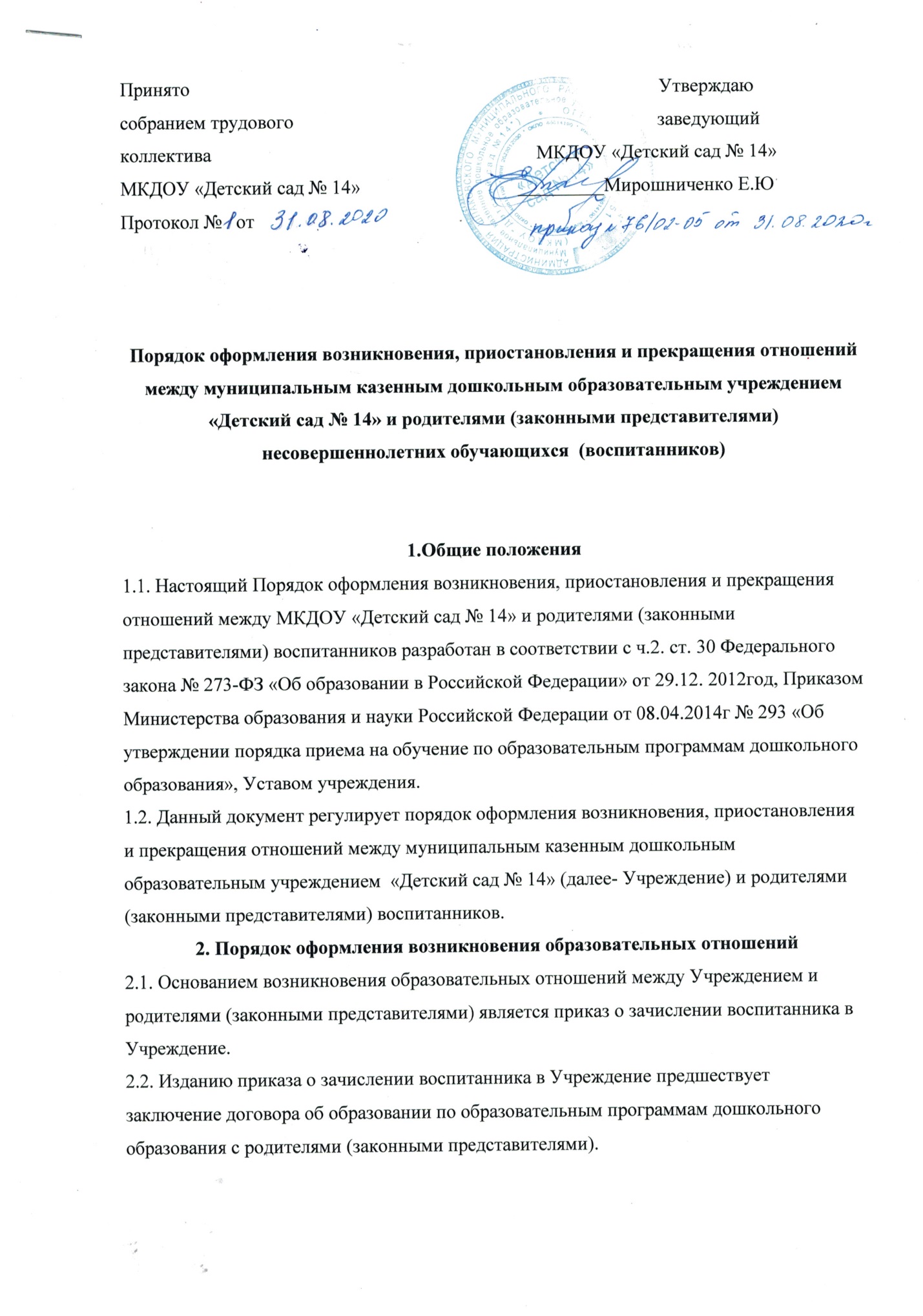 Принято                                                                                                  Утверждаюсобранием трудового                                                                            заведующий коллектива                                                                    МКДОУ «Детский сад № 14»МКДОУ «Детский сад № 14»                                 _________Мирошниченко Е.ЮПротокол №   от     Порядок оформления возникновения, приостановления и прекращения отношений между муниципальным казенным дошкольным образовательным учреждением «Детский сад № 14» и родителями (законными представителями) несовершеннолетних обучающихся  (воспитанников)1.Общие положения1.1. Настоящий Порядок оформления возникновения, приостановления и прекращения отношений между МКДОУ «Детский сад № 14» и родителями (законными представителями) воспитанников разработан в соответствии с ч.2. ст. 30 Федерального закона № 273-ФЗ «Об образовании в Российской Федерации» от 29.12. 2012год, Приказом Министерства образования и науки Российской Федерации от 08.04.2014г № 293 «Об утверждении порядка приема на обучение по образовательным программам дошкольного образования», Уставом учреждения.1.2. Данный документ регулирует порядок оформления возникновения, приостановления и прекращения отношений между муниципальным казенным дошкольным образовательным учреждением  «Детский сад № 14» (далее- Учреждение) и родителями (законными представителями) воспитанников.2. Порядок оформления возникновения образовательных отношений2.1. Основанием возникновения образовательных отношений между Учреждением и родителями (законными представителями) является приказ о зачислении воспитанника в Учреждение.2.2. Изданию приказа о зачислении воспитанника в Учреждение предшествует заключение договора об образовании по образовательным программам дошкольного образования с родителями (законными представителями).2.3. Права и обязанности участников образовательного процесса, предусмотренные, законодательством об образовании и локальными актами Учреждения возникают, с даты, указанной в приказе о приеме воспитанника.2.4. Возникновение образовательных отношений в связи с приемом (зачислением)обучающегося в Учреждение оформляется в соответствии Правилами приема в Учреждение.2.5. Права и обязанности родителей (законных представителей) обучающегося,предусмотренные законодательством об образовании и локальными нормативными актамиУчреждения, возникают с даты, указанной в приказе о приеме (зачислении) обучающегося на обучение.3. Порядок оформления изменения образовательных отношений между МКДОУ и родителями (законными представителями) воспитанников3.1. Образовательные отношения изменяются в случае изменения условий получения воспитанниками образования по основной или дополнительной образовательной программе, повлекшего за собой изменение взаимных прав и обязанностей воспитанников и Учреждения.3.2. Образовательные отношения могут быть изменены как по инициативе родителей (законных представителей) воспитанников по их заявлению в письменной форме, так и по инициативе Учреждения.3.3. Основанием для приостановления отношений является приказ по Учреждению, изданный на основании внесения соответствующих изменений в договор об образовании.3.4.Права и обязанности воспитанников, предусмотренные законодательством об образовании и локальными нормативными актами Учреждения, изменяются с даты издания приказа или с иной указанной в нем даты.4. Приостановление отношений между Учреждением и родителями (законными представителями) воспитанников4.1. Прекращение образовательных отношений в связи с отчислением воспитанника из учреждения оформляется в соответствии с Порядком и основаниями перевода, отчисления и восстановления обучающихся Учреждения.4.2. Образовательные отношения прекращаются в связи с выбыванием обучающегося из Учреждения в связи с получением дошкольного образования (завершением обучения); досрочно по основаниям, установленным действующим законодательством.4.3. Образовательные отношения могут быть прекращены досрочно в следующих случаях:- по инициативе родителей (законных представителей) обучающегося, в том числе в случае перевода обучающегося для продолжения освоения образовательной программы в другую организацию, осуществляющую образовательную деятельность;- на основании медицинского заключения о состоянии здоровья обучающегося, препятствующего его дальнейшему пребыванию в Учреждении;- по обстоятельствам, не зависящим от воли родителей (законных представителей) обучающегося и Учреждения, в том числе в случаях ликвидации Учреждения, аннулирования лицензии на осуществление образовательной деятельности.4.4. Родители (законные представители) воспитанника для сохранения места в Учреждении должны предоставить документы, подтверждающие отсутствие воспитанника по уважительным причинам. 5. Прекращение образовательных отношений между Учреждением и родителями (законными представителями) воспитанников5.1. Образовательные отношения прекращаются в связи с отчислением воспитанника из Учреждения:- в связи с получением воспитанником дошкольного образования (завершением обучения);- досрочно.5.2. Досрочное прекращение образовательных отношений по инициативе родителей (законных представителей) несовершеннолетнего обучающегося (воспитанника) не влечет для него каких-либо дополнительных, в том числе материальных, обязательств перед организацией, осуществляющей образовательную деятельность, если иное не установлено договором об образовании.5.3. Образовательные отношения могут быть прекращены досрочно в следующих случаях:- по инициативе родителей (законных представителей) воспитанника, в том числе в случае перевода воспитанника для продолжения освоения образовательной программы в другую организацию, осуществляющую образовательную деятельность;- по обстоятельствам, не зависящим от воли родителей (законных представителей) воспитанника и Учреждения, в том числе в случае ликвидации Учреждения.5.4. Досрочное прекращение образовательных отношений по инициативе родителей (законных представителей) воспитанника не влечет за собой возникновение каких-либо дополнительных, в том числе материальных, обязательств перед Учреждением.5.5. Основанием для прекращения образовательных отношений является приказ по Учреждению, осуществляющей образовательную деятельность, об отчислении воспитанника.Права и обязанности участников образовательного процесса, предусмотренные законодательством об образовании и локальными нормативными актами Учреждения, осуществляющего образовательную деятельность, прекращаются с даты его отчисления из Учреждения.5.6 Изменения в настоящее положением могут вносится в соответствии с действующим законодательством и Уставом учреждения.5.7.Срок действия настоящего Порядка не ограничен. Порядок действует до принятия нового.